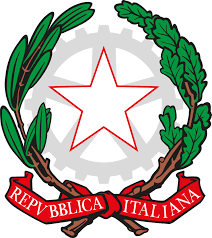 DIREZIONE DIDATTICA STATALE 1° CIRCOLO PAGANIC.so E. PADOVANO – uffici amministrativi Piazza SANT’ALFONSOTel/Fax 0815150347 - 84016 PAGANIsaee102002@istruzione.it – Cod. Fisc. 80030340659                                                                             PEC: saee102002@pec.istruzione.it                                                                                 Sito Web: www.primocircolopagani.edu.itOGGETTO: PATTO DI CORRESPONSABILITA’I sottoscritti		_ 	Genitori/Tutori/Affidatari di:figlio	frequentante la classe	sez.	del plesso_		;figlio	frequentante la classe	sez.	del plesso_		;figlio	frequentante la classe	sez.	del plesso_		;DICHIARANOdi aver letto ed accettare il patto di corresponsabilità pubblicato sul sito della scuola.FIRMA (genitore 1o chi esercita la patria potestà) _ 	FIRMA (genitore 2 o chi esercita la patria potestà) _ 	Allegati:n. _	document_ di riconoscimento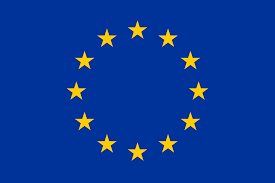 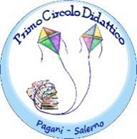 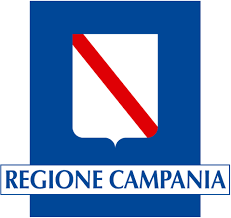 